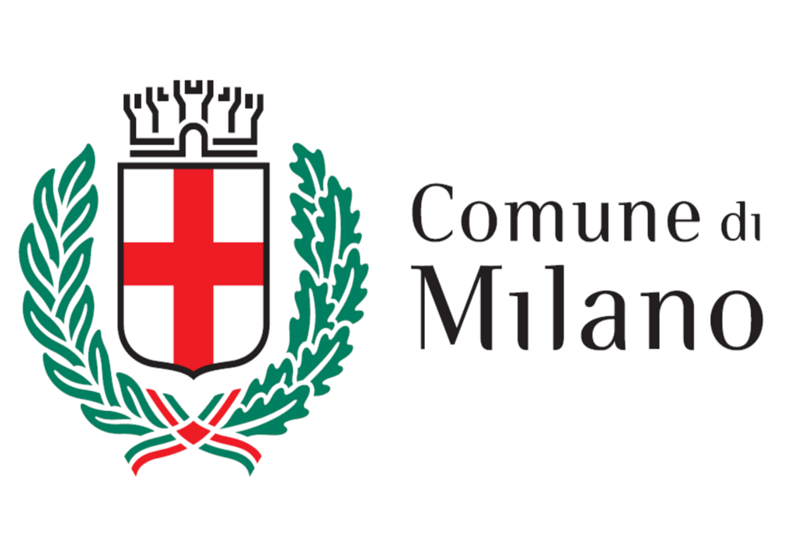 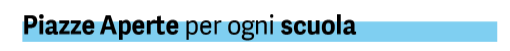 MODULO DI PARTECIPAZIONEIl/La sottoscritto/a ____________________________________________________________nato/a ______________ il__/__/_____, residente in _________________________________domicilio (se diverso dalla residenza) _________________________________________________documento di identità _________________________________________________________n. telefono _______________________   email ____________________________________in qualità di Referente del gruppo proponenteGRUPPO PROPONENTE1. Soggetto proponente   ______________________________________________________Nome e cognome della persona di riferimento _____________________________________n. telefono ________________________   email ___________________________________2. Soggetto proponente   ______________________________________________________Nome e cognome della persona di riferimento _____________________________________n. telefono ________________________   email ___________________________________3. Soggetto proponente   ______________________________________________________Nome e cognome della persona di riferimento _____________________________________n. telefono ________________________   email ___________________________________4. Soggetto proponente   ______________________________________________________Nome e cognome della persona di riferimento _____________________________________n. telefono ________________________   email __________________________________… (elencare tutti i soggetti proponenti con i contatti della persona di riferimento per ciascun soggetto)presenta la proposta per il programma Piazze Aperte come da avviso pubblico per la presentazione di proposte di riqualificazione e di collaborazione “Piazze Aperte per ogni scuola”, riguardante l’area denominata:____________________________________________________________________________Si allegano al modulo di partecipazione:relazione descrittiva della propostafotocopia fronte retro del documento d’identità del Referente del gruppo proponente(facoltativo) ulteriore materiale propedeutico alla descrizione della proposta(facoltativo) lettere di supporto del territorioSi indica il seguente indirizzo e-mail per tutte le comunicazioni relative al presente Avviso___________________________________________________________________________AUTORIZZAZIONE AL TRATTAMENTO DEI DATI PERSONALI Con la sottoscrizione del presente modulo si presta il consenso, ai sensi e per gli effetti del Regolamento Europeo n. 679/2016, al trattamento dei dati personali forniti a seguito della presentazione della proposta secondo le modalità e nei limiti di cui all’informativa allegata. Data________________________Firma del Referente del gruppo proponente ______________________________________Firma di tutti i soggetti proponenti______________________________________________________________________________________________________________________________________________________________________________________________Informativa ai sensi dell’art. 13 del Regolamento UE n. 2016/679Ai sensi dell’art. 13 del Regolamento UE n. 2016/679 (Regolamento generale sulla protezione dei dati personali), si informano gli interessati che i dati personali, compresi quelli particolari (c.d. dati sensibili) e quelli relativi a condanne penali o reati (c.d. reati giudiziari), sono trattati dal Comune di Milano in qualità di Titolare del trattamento.Titolare del trattamentoIl Titolare del trattamento è il Comune di Milano con sede in Piazza del Duomo, 19 – 20121 Milano – Direzione Specialistica Autorità di Gestione e Monitoraggio Piani, mail: DS.StaffMonitoraggioPiani@comune.milano.it  Responsabile della protezione dei dati personaliIl Responsabile per la protezione dei dati personali (Data Protection Officer - “DPO”) del Comune di Milano è raggiungibile al seguente indirizzo e-mail: dpo@Comune.Milano.itFinalità e base giuridica Il trattamento dei dati è finalizzato all’espletamento del procedimento di valutazione delle proposte di interventi di riqualificazione e di collaborazione (ai sensi del Regolamento Comunale – Disciplina per la partecipazione dei Cittadini attivi alla Cura, alla Gestione Condivisa e alla Rigenerazione dei Beni Comuni Urbani) per la realizzazione di Piazze Aperte in prossimità delle scuole di Milano.I dati personali sono trattati nel rispetto delle condizioni previste dal Regolamento UE 2016/679 ed in particolare:dall’art. 6 – par. 1 lett. e) del menzionato Regolamento per l’esecuzione di un compito di interesse pubblico ed esclusivamente per le finalità connesse all’espletamento della presente procedura e per le eventuali successive attività inerenti la realizzazione della proposta progettuale, nel rispetto della normativa specifica. Tipologie dei dati trattati Il procedimento di valutazione delle proposte di cui trattasi prevede la raccolta dei seguenti dati personali: -	Dati anagrafici (nome e cognome)-	Informazioni di contatto (indirizzo, telefono / cellulare, mail / PEC)	Dichiarazioni dei soggetti interessatiModalità di trattamento Il trattamento si svolge nel rispetto dei diritti e delle libertà fondamentali ed è improntato ai principi di correttezza, liceità, trasparenza e di tutela della riservatezza. Viene effettuato anche con l’ausilio di strumenti elettronici coerentemente con le operazioni indicate nell’art. 4, punto 2, del Regolamento UE 2016/679.Natura del trattamentoIl conferimento dei dati è obbligatorio ed il rifiuto di fornire gli stessi comporterà l’impossibilità di dar corso alla valutazione della proposta, nonché agli eventuali adempimenti conseguenti.Comunicazione e diffusione I dati personali potranno essere comunicati ad altri soggetti, pubblici e privati, e diffusi con esclusione di quelli idonei a rivelare lo stato di salute, quando tali operazioni siano previste da disposizioni di legge o di regolamento. In particolare i provvedimenti approvati dagli organi competenti in esito alla procedura di cui trattasi verranno diffusi mediante pubblicazione nelle forme previste dalle norme in materia e attraverso il sito internet del Comune di Milano, nel rispetto dei principi di pertinenza e non eccedenza.Categorie di destinatari dei datiI trattamenti dei dati forniti direttamente dagli interessati o comunque acquisiti per le suddette finalità, sono effettuati dal Comune di Milano anche con l’utilizzo di procedure informatizzate da persone autorizzate ed impegnate alla riservatezza.Conservazione dei datiI dati personali saranno conservati per tutto il tempo in cui il procedimento può produrre effetti ed in ogni caso per il periodo di tempo previsto dalle disposizioni in materia di conservazione degli atti e dei documenti amministrativi.Trasferimento dati verso paese terzi I dati trattati per le predette finalità non sono trasferiti a paesi terzi o organizzazioni internazionali, all’interno o all’esterno dell’Unione Europea. Diritti degli interessati Gli interessati possono esercitare i diritti previsti dall’art. 15 e ss. del GDPR ed in particolare il diritto di accedere ai propri dati personali, di chiederne la rettifica o la limitazione, l’aggiornamento se incompleti o erronei e la cancellazione se ne sussistono i presupposti nonché di opporsi rivolgendo la richiesta:al Comune di Milano in qualità di Titolare, Piazza del Duomo 20121 Milano – Direzione Specialistica Autorità di Gestione e Monitoraggio Piani - al seguente indirizzo e-mail DS.StaffMonitoraggioPiani@comune.milano.it oppure-	al Responsabile per la protezione dei dati personali del Comune di Milano (Data Protection Officer - “DPO”) al seguente indirizzo e-mail: dpo@comune.milano.it Diritto di reclamoSi informa infine che gli interessati, qualora ritengano che il trattamento dei dati personali a loro riferiti avvenga in violazione di quanto previsto dal Regolamento UE 2016/679 (art. 77) hanno il diritto di proporre reclamo al Garante, (www.garanteprivacy.it) o di adire le opportune sedi giudiziarie (art. 79 del Regolamento).